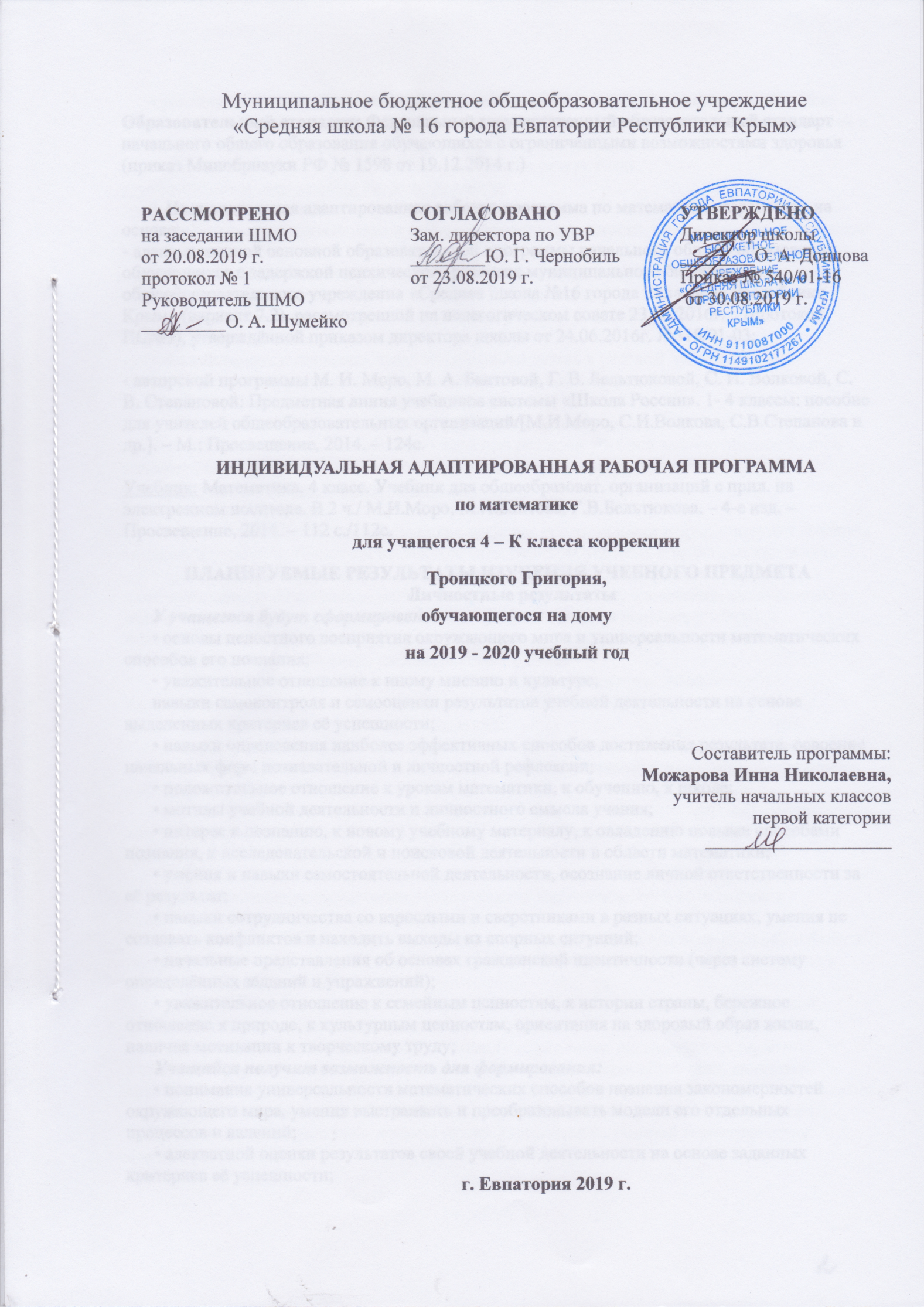 Образовательный стандарт: Федеральный государственный образовательный стандарт начального общего образования обучающихся с ограниченными возможностями здоровья (приказ Минобрнауки РФ № 1598 от 19.12.2014 г.)Индивидуальная адаптированная рабочая программа по математике разработана на основе: - адаптированной основной образовательной программы начального общего образования обучающихся с задержкой психического развития муниципального бюджетного общеобразовательного учреждения «Средняя школа №16 города Евпатория Республики Крым» (вариант 7.2), рассмотренной на педагогическом совете 23.06.2016г.    (протокол ПС№9), утверждённой приказом директора школы от 24.06.2016г. №318/01-03;- авторской программы М. И. Моро, М. А. Бантовой, Г. В. Бельтюковой, С. И. Волковой, С. В. Степановой: Предметная линия учебников системы «Школа России». 1- 4 классы: пособие для учителей общеобразовательных организаций/[М.И.Моро, С.И.Волкова, С.В.Степанова и др.]. – М.: Просвещение, 2014. – 124с.Учебник: Математика. 4 класс. Учебник для общеобразоват. организаций с прил. на электронном носителе. В 2 ч./ М.И.Моро, М.А.Бантова, Г.В.Бельтюкова. – 4-е изд. – Просвещение, 2014. – 112 с./112с.ПЛАНИРУЕМЫЕ РЕЗУЛЬТАТЫ ИЗУЧЕНИЯ УЧЕБНОГО ПРЕДМЕТАЛичностные результатыУ учащегося будут сформированы:• основы целостного восприятия окружающего мира и универсальности математических способов его познания;• уважительное отношение к иному мнению и культуре;навыки самоконтроля и самооценки результатов учебной деятельности на основе выделенных критериев её успешности;• навыки определения наиболее эффективных способов достижения результата, освоение начальных форм познавательной и личностной рефлексии;• положительное отношение к урокам математики, к обучению, к школе;• мотивы учебной деятельности и личностного смысла учения;• интерес к познанию, к новому учебному материалу, к овладению новыми способами познания, к исследовательской и поисковой деятельности в области математики;• умения и навыки самостоятельной деятельности, осознание личной ответственности за её результат;• навыки сотрудничества со взрослыми и сверстниками в разных ситуациях, умения не создавать конфликтов и находить выходы из спорных ситуаций;• начальные представления об основах гражданской идентичности (через систему определённых заданий и упражнений);• уважительное отношение к семейным ценностям, к истории страны, бережное отношение к природе, к культурным ценностям, ориентация на здоровый образ жизни, наличие мотивации к творческому труду;Учащийся получит возможность для формирования:• понимания универсальности математических способов познания закономерностей окружающего мира, умения выстраивать и преобразовывать модели его отдельных процессов и явлений;• адекватной оценки результатов своей учебной деятельности на основе заданных критериев её успешности;• устойчивого интереса к продолжению математического образования, к расширению возможностей использования математических способов познания и описания зависимостей в явлениях и процессах окружающего мира, к решению прикладных задач.Метапредметные результатыРегулятивные универсальные учебные действияУчащийся научится:• принимать и сохранять цели и задачи учебной деятельности, искать и находить средства их достижения;• определять наиболее эффективные способы достижения результата, освоение начальных форм познавательной и личностной рефлексии;• планировать, контролировать и оценивать учебные действия в соответствии с поставленной задачей и условиями её реализации;• воспринимать и понимать причины успеха/неуспеха в учебной деятельности и способности конструктивно действовать даже в ситуациях неуспеха.Учащийся получит возможность научиться:• ставить новые учебные задачи под руководством учителя;• находить несколько способов действий при решении учебной задачи, оценивать их и выбирать наиболее рациональный.Познавательные универсальные учебные действияУчащийся научится:• использовать знаково-символические средства представления информации для создания моделей изучаемых объектов и процессов, схем решения учебных и практических задач;• представлять информацию в знаково-символической или графической форме: • самостоятельно выстраивать модели математических понятий, отношений, взаимосвязей и взаимозависимостей изучаемых объектов и процессов, схемы решения учебных и практических задач; выделять существенные характеристики объекта с целью выявления общих признаков для объектов рассматриваемого вида;• владеть логическими действиями сравнения, анализа, синтеза, обобщения, классификации по родовидовым признакам, установления аналогий и причинно-следственных связей, построения рассуждений;• владеть базовыми предметными понятиями и межпредметными понятиями (число, величина, геометрическая фигура), отражающими существенные связи и отношения между объектами и процессами;• работать в материальной и информационной среде начального общего образования (в том числе с учебными моделями) в соответствии с содержанием учебного предмета «Математика», используя абстрактный язык математики;• использовать способы решения проблем творческого и поискового характера;• владеть навыками смыслового чтения текстов математического содержания в соответствии с поставленными целями и задачами;• осуществлять поиск и выделять необходимую информацию для выполнения учебных и поисково-творческих заданий; применять метод информационного поиска, в том числе с помощью компьютерных средств;• читать информацию, представленную в знаково-символической или графической форме, и осознанно строить математическое сообщение;• использовать различные способы поиска (в справочных источниках и открытом учебном информационном пространстве сети Интернет), сбора, обработки, анализа, организации, передачи информации в соответствии с коммуникативными и познавательными задачами учебного предмета «Математика»; представлять информацию в виде таблицы, столбчатой диаграммы, видео- и графических изображений, моделей геометрических фигур.+Учащийся получит возможность научиться:• понимать универсальность математических способов познания закономерностей окружающего мира, выстраивать и преобразовывать модели его отдельных процессов и явлений;• выполнять логические операции: сравнение, выявление закономерностей, классификацию по самостоятельно найденным основаниям — и делать на этой основе выводы;• устанавливать причинно-следственные связи между объектами и явлениями, проводить аналогии, делать обобщения;• осуществлять расширенный поиск информации в различных источниках;• составлять, записывать и выполнять инструкции (простой алгоритм), план поиска информации;• распознавать одну и ту же информацию, представленную в разной форме (таблицы и диаграммы);• планировать несложные исследования, собирать и представлять полученную информацию с помощью таблиц и диаграмм;• интерпретировать информацию, полученную при проведении несложных исследований (объяснять, сравнивать и обобщать данные, делать выводы и прогнозы).Коммуникативные универсальные учебные действияУчащийся научится:• строить речевое высказывание в устной форме, использовать математическую терминологию;• признавать возможность существования различных точек зрения, согласовывать свою точку зрения с позицией участников, работающих в группе, в паре, корректно и аргументированно, с использованием математической терминологии и математических знаний отстаивать свою позицию;• принимать участие в работе в паре, в группе, использовать речевые средства, в том числе математическую терминологию, и средства информационных и коммуникационных технологий для решения коммуникативных и познавательных задач, в ходе решения учебных задач, проектной деятельности;• принимать участие в определении общей цели и путей её достижения; уметь договариваться о распределении функций и ролей в совместной деятельности;• навыкам сотрудничества со взрослыми и сверстниками в разных ситуациях, умениям не создавать конфликтов и находить выходы из спорных ситуаций;• конструктивно разрешать конфликты посредством учёта интересов сторон и сотрудничества.Учащийся получит возможность научиться:• обмениваться информацией с одноклассниками, работающими в одной группе;• обосновывать свою позицию и соотносить её с позицией одноклассников, работающих в одной группе.Предметные результатыЧисла и величиныУчащийся научится:• образовывать,  называть,  читать,  записывать,  сравнивать,  упорядочивать  числа  от  0  до 1 000 000;• заменять мелкие единицы счёта крупными и наоборот;• устанавливать закономерность — правило, по которому составлена числовая последовательность (увеличение/уменьшение числа на несколько единиц, увеличение/уменьшение числа в несколько раз); продолжать её или восстанавливать пропущенные в ней числа;• группировать числа по заданному или самостоятельно установленному одному или нескольким признакам;• читать, записывать и сравнивать величины (длину, площадь, массу, время, скорость), используя основные единицы измерения величин (километр, метр, дециметр, сантиметр, миллиметр; квадратный километр, квадратный метр, квадратный дециметр, квадратный сантиметр, квадратный миллиметр; тонна, центнер, килограмм, грамм; сутки, час, минута, секунда; километров в час, метров в минуту и др.) и соотношения между ними.Учащийся получит возможность научиться:• классифицировать числа по нескольким основаниям (в более сложных случаях) и объяснять свои действия;• самостоятельно выбирать единицу для измерения таких величин, как площадь, масса, в конкретных условиях и объяснять свой выбор.Арифметические действияУчащийся научится:• выполнять письменно действия с многозначными числами (сложение, вычитание, умножение и деление на однозначное, двузначное число в пределах 10 000) с использованием таблиц сложения и умножения чисел, алгоритмов письменных арифметических действий (в том числе деления с остатком);• выполнять устно сложение, вычитание, умножение и деление однозначных, двузначных и трёхзначных чисел в случаях, сводимых к действиям в пределах 100 (в том числе с 0 и числом 1);• выделять неизвестный компонент арифметического действия и находить его значение;• вычислять значение числового выражения, содержащего 2–3 арифметических действия (со скобками и без скобок). Учащийся получит возможность научиться:• выполнять действия с величинами;• выполнять проверку правильности вычислений разными способами (с помощью обратного действия, прикидки оценки результата действия, на основе зависимости между компонентами и результатом действия);• использовать свойства арифметических действий для удобства вычислений;• решать уравнения на основе связи между компонентами результатами действий сложения и вычитания, умножения и деления;• находить значение буквенного выражения при заданных значениях входящих в него букв.Работа с текстовыми задачамиУчащийся научится:• устанавливать зависимости между объектами и величинами, представленными в задаче, составлять план решения задачи, выбирать и объяснять выбор действий;• решать арифметическим способом текстовые задачи (в 1– 3 действия) и задачи, связанные с повседневной жизнью;• оценивать правильность хода решения задачи, вносить исправления, оценивать реальность ответа на вопрос задачи. Учащийся получит возможность научиться:• составлять задачу по краткой записи, по заданной схеме, по решению;• решать задачи на нахождение: доли величины и величины по значению её доли (половина, треть, четверть, пятая, десятая часть); начала, продолжительности и конца события; задачи, отражающие процесс одновременного встречного движения двух объектов и движения в противоположных направлениях; задачи с величинами, связанными пропорциональной зависимостью (цена, количество, стоимость); масса одного предмета, количество предметов, масса всех заданных предметов и др.;• решать задачи в 3–4 действия;• находить разные способы решения задачи.Пространственные отношения.Геометрические фигурыУчащийся научится:• описывать взаимное расположение предметов на плоскости и в пространстве;распознавать, называть, изображать с помощью учителя геометрические фигуры (точка, отрезок, ломаная, прямой угол; многоугольник, в том числе треугольник, прямоугольник, квадрат; окружность, круг);• выполнять построение геометрических фигур с помощью учителя с заданными размерами (отрезок, квадрат, прямоугольник) с помощью линейки, угольника;• использовать свойства прямоугольника и квадрата для решения задач;• распознавать и называть геометрические тела (куб, шар);• соотносить реальные объекты с моделями геометрических фигур.Геометрические величиныУчащийся научится:• измерять длину отрезка;• вычислять периметр треугольника, прямоугольника и квадрата, площадь прямоугольника и квадрата;• оценивать размеры геометрических объектов, расстояния приближённо (на глаз).Учащийся получит возможность научиться:• распознавать, различать и называть геометрические тела: прямоугольный параллелепипед, пирамиду, цилиндр, конус;• вычислять периметр многоугольника;• находить площадь прямоугольного треугольника;• находить площади фигур путём их разбиения на прямоугольники (квадраты) и прямоугольные треугольники.Работа с информациейУчащийся научится:• читать несложные готовые таблицы;• заполнять несложные готовые таблицы;• читать несложные готовые столбчатые диаграммы. Учащийся получит возможность научиться:• достраивать несложную готовую столбчатую диаграмму;• сравнивать и обобщать информацию, представленную в строках и столбцах несложных таблиц и диаграмм;• понимать простейшие высказывания, содержащие логические связки и слова (… и …, если…, то…; верно/неверно, что…; каждый; все; некоторые; не).Коррекционно-развивающие результаты:достигаются  за счет разнообразной предметно-практической деятельности, использования приемов взаимно-однозначного соотнесения, закрепления понятий в графических работах, постепенном усложнении предъявляемых заданий, поэтапном формировании умственных действий (с реальными предметами, их заместителями, в громкой речи, во внутреннем плане) с постепенным уменьшением количества внешних развернутых действий. у детей вырабатывается умение производить арифметические действия, анализировать, планировать, действовать в соответствии с алгоритмом, излагать свои мысли необходимо для полноценной социализации ребенка. формируется позитивное отношение к предмету, которое необходимо формировать с начала обучения, способствует осознанному усвоению знаний, умений и навыков, а также большей успешности в быту;формируются приемы умственной деятельности, необходимые для коррекции недостатков развития учащихся, испытывающих трудности в обучении.       Учитывая психологические особенности и возможности детей, давать материал небольшими дозами, с постепенным его усложнением, увеличивая количество тренировочных упражнений, включая ежедневно материал для повторения и самостоятельных работ.       Органическое единство практической и мыслительной деятельности учащихся на уроках математики способствует прочному и сознательному усвоению базисных математических знаний и умений.СОДЕРЖАНИЕ УЧЕБНОГО ПРЕДМЕТА1.Числа от 1 до 1000. Сложение и вычитание. (15 ч.).) (9 инд.+6 самост.)Четыре арифметических действия. Порядок их выполнения в выражениях, содержащих 2 – 4 действия. Письменные приёмы вычислений.2.Числа, которые больше 1000. Нумерация. (11 ч.).)(8 инд.+3 самост.)Новая счётная единица – тысяча. Разряды и классы: класс единиц, класс тысяч, класс миллионов и т.д. Чтение, запись и сравнение многозначных чисел. Представление многозначного числа в виде суммы  разрядных слагаемых. Увеличение/уменьшение числа в 10, 100, 1000 раз.3.Числа, которые больше 1000. Величины. (15 ч.).)(12 инд.+3 самост.)Единицы длины: миллиметр, сантиметр, дециметр, метр, километр. Соотношения между ними. Единицы площади: квадратный миллиметр, квадратный  сантиметр, квадратный дециметр, квадратный метр, квадратный километр. Соотношение между ними. Единицы массы: грамм, килограмм, центнер, тонна. Соотношение между ними. Единицы времени: секунда, минута, час, сутки, месяц, год, век. Соотношения между ними.  Задачи на определение начала, конца события, его продолжительности.4.Числа, которые больше 1000. Сложение и вычитание. (19 ч.).(17 инд.+2 самост.)Сложение и вычитание (обобщение и систематизация знаний): задачи, решаемые сложением и вычитанием с числом 0; переместительное и сочетательное свойства сложения и их использование для рационализации вычислений; взаимосвязь между компонентами и результатами сложения и вычитания; способы проверки сложения и вычитания. Решение уравнений вида х + 312 = 654 + 79, 729 – х = 217 + 163, х – 137 = 500 – 140. Устное сложение и вычитание чисел в случаях, сводимых к действиям в пределах 100, и письменное – в остальных случаях. Сложение и вычитание значений величин.5.Числа, которые больше 1000. Умножение и деление. (97 ч.)(79 ч. инд.+ ч. 18самост.)Умножение и деление (обобщение и систематизация знаний). Задачи, решаемые умножением и делением: случаи с числами 1 и 0; деление числа 0 и невозможность деления на 0; переместительное и сочетательное свойства умножения, распределительное свойство умножения относительно сложения; рационализация вычислений на основе перестановки множителей, умножения суммы на число и числа на сумму, деления суммы на число, умножения и деления числа на произведение; взаимосвязь между компонентами и результатами умножения и деления; способы проверки умножения и деления. Решение уравнений вида 6 · х = 429 + 120, х – 18 = 270 – 50, 360 :х – 630 : 7 на основе взаимосвязей между компонентами и результатами действий. Устное умножение и деление на однозначное число в случаях, сводимых к действиям в пределах 100; умножение и деление на 10, 100, 1000. Письменное умножение и деление на однозначное и двузначное числа в пределах миллиона. Письменное умножение и деление на трёхзначное число (в порядке ознакомления). Умножение и деление значений величин на однозначное число. Связь между величинами (скорость, время. Расстояние; масса одного предмета, количество предметов, масса всех предметов и др.). 6.Итоговое повторение «Что узнали, чему научились в 4 классе». (13 ч.)(11 ч. инд. +2 ч. самост.)Числа, которые больше 1000. Нумерация. Величины. Сложение и вычитание. Умножение и деление.ТЕМАТИЧЕСКОЕ ПЛАНИРОВАНИЕКАЛЕНДАРНО-ТЕМАТИЧЕСКОЕ ПЛАНИРОВАНИЕКоличество часовКоличество часов№ п/пНаименование разделов и темИндивидуально с учителемСамостоятельное изучениеВиды контроля Виды контроля Виды контроля Виды контроля № п/пНаименование разделов и темИндивидуально с учителемСамостоятельное изучениестартоваяконтрольная работаматематический диктантконтрольные работыИККР1.Числа от 1 до 1000. Сложение и вычитание.9612.Числа, которые больше 1000. Нумерация.833.Числа, которые больше 1000. Величины.12314.Числа, которые больше 1000. Сложение и вычитание.172115.Числа, которые больше 1000. Умножение и деление.5.1. Умножение на однозначное число.725.2. Деление на однозначное число.11315.3. Умножение чисел, оканчивающихся нулями.9215.4. Деление на числа, оканчивающиеся нулями.14315.5. Умножение на двузначное и трёхзначное число.13315.6. Деление на двузначное число.13315.7.Деление на трёхзначное число. 122116.Итоговое повторение «Что узнали, чему научились в 4 классе»1121ИтогоИтого136341281170170№ п/п№ п/п№ п/п№ п/п№ п/п№ п/п№ п/п№ п/пДатаДатаТема урокаСамостоятельное изучениепланпланпланфактфактфактфактфактпланфактТема урокаСамостоятельное изучение1.Числа от 1 до 1000. Сложение и вычитание.  15 ч. (9 ч.инд.+6 ч.самост.)1.Числа от 1 до 1000. Сложение и вычитание.  15 ч. (9 ч.инд.+6 ч.самост.)1.Числа от 1 до 1000. Сложение и вычитание.  15 ч. (9 ч.инд.+6 ч.самост.)1.Числа от 1 до 1000. Сложение и вычитание.  15 ч. (9 ч.инд.+6 ч.самост.)1.Числа от 1 до 1000. Сложение и вычитание.  15 ч. (9 ч.инд.+6 ч.самост.)1.Числа от 1 до 1000. Сложение и вычитание.  15 ч. (9 ч.инд.+6 ч.самост.)1.Числа от 1 до 1000. Сложение и вычитание.  15 ч. (9 ч.инд.+6 ч.самост.)1.Числа от 1 до 1000. Сложение и вычитание.  15 ч. (9 ч.инд.+6 ч.самост.)1.Числа от 1 до 1000. Сложение и вычитание.  15 ч. (9 ч.инд.+6 ч.самост.)1.Числа от 1 до 1000. Сложение и вычитание.  15 ч. (9 ч.инд.+6 ч.самост.)1.Числа от 1 до 1000. Сложение и вычитание.  15 ч. (9 ч.инд.+6 ч.самост.)1.Числа от 1 до 1000. Сложение и вычитание.  15 ч. (9 ч.инд.+6 ч.самост.)1.Числа от 1 до 1000. Сложение и вычитание.  15 ч. (9 ч.инд.+6 ч.самост.)11102.09Нумерация. Счёт предметов. Разряды.1Выражение и его значение. Порядок выполнения действий.22203.09Нахождение суммы нескольких слагаемых.33304.09Приёмы письменного вычитания. 05.09Повторение и закрепление приёмов письменного вычитания.44409.09Приёмы письменного умножения трёхзначного числа на однозначное.55510.09Умножение на 0 и 1.66611.09Приёмы письменного деления  на однозначное число.  Уравнения.2Приёмы письменного деления  на однозначное число. Порядок выполнения действий.3Закрепление приёмов письменного деления  на однозначное число.77712.09Приёмы письменного деления  на однозначное число. Решение задач.88816.09Сбор и представления данных. Диаграммы.99917.09Стартовая контрольная работа.4Анализ контрольной работы. Повторение пройденного. «Что узнали. Чему научились».5Повторение изученного материала.6Закрепление материала.2.Числа,  которые больше 1000. Нумерация. 11 ч.(8 ч.инд.+3 ч.самост.)2.Числа,  которые больше 1000. Нумерация. 11 ч.(8 ч.инд.+3 ч.самост.)2.Числа,  которые больше 1000. Нумерация. 11 ч.(8 ч.инд.+3 ч.самост.)2.Числа,  которые больше 1000. Нумерация. 11 ч.(8 ч.инд.+3 ч.самост.)2.Числа,  которые больше 1000. Нумерация. 11 ч.(8 ч.инд.+3 ч.самост.)2.Числа,  которые больше 1000. Нумерация. 11 ч.(8 ч.инд.+3 ч.самост.)2.Числа,  которые больше 1000. Нумерация. 11 ч.(8 ч.инд.+3 ч.самост.)2.Числа,  которые больше 1000. Нумерация. 11 ч.(8 ч.инд.+3 ч.самост.)2.Числа,  которые больше 1000. Нумерация. 11 ч.(8 ч.инд.+3 ч.самост.)2.Числа,  которые больше 1000. Нумерация. 11 ч.(8 ч.инд.+3 ч.самост.)2.Числа,  которые больше 1000. Нумерация. 11 ч.(8 ч.инд.+3 ч.самост.)2.Числа,  которые больше 1000. Нумерация. 11 ч.(8 ч.инд.+3 ч.самост.)2.Числа,  которые больше 1000. Нумерация. 11 ч.(8 ч.инд.+3 ч.самост.)10101018.09Устная нумерация. Класс единиц и класс тысяч. Разряды и классы.11111119.09Письменная нумерация. Чтение чисел.7Письменная нумерация. Запись чисел.8Натуральная последовательность трёхзначных чисел. 12121223.09Разрядные слагаемые.13131324.09Сравнение многозначных чисел.14141425.09Увеличение и уменьшение числа в 10, 100, 1000 раз.15151526.09Нахождение общего количества единиц какого-либо разряда в данном числе.16161630.09Класс миллионов и класс миллиардов.17171701.10Закрепление. Класс миллионов и класс миллиардов.9Страничка для любознательных.3.Числа, которые больше 1000. Величины. 15ч.(12 ч.инд.+3ч.самост.)3.Числа, которые больше 1000. Величины. 15ч.(12 ч.инд.+3ч.самост.)3.Числа, которые больше 1000. Величины. 15ч.(12 ч.инд.+3ч.самост.)3.Числа, которые больше 1000. Величины. 15ч.(12 ч.инд.+3ч.самост.)3.Числа, которые больше 1000. Величины. 15ч.(12 ч.инд.+3ч.самост.)3.Числа, которые больше 1000. Величины. 15ч.(12 ч.инд.+3ч.самост.)3.Числа, которые больше 1000. Величины. 15ч.(12 ч.инд.+3ч.самост.)3.Числа, которые больше 1000. Величины. 15ч.(12 ч.инд.+3ч.самост.)3.Числа, которые больше 1000. Величины. 15ч.(12 ч.инд.+3ч.самост.)3.Числа, которые больше 1000. Величины. 15ч.(12 ч.инд.+3ч.самост.)3.Числа, которые больше 1000. Величины. 15ч.(12 ч.инд.+3ч.самост.)3.Числа, которые больше 1000. Величины. 15ч.(12 ч.инд.+3ч.самост.)3.Числа, которые больше 1000. Величины. 15ч.(12 ч.инд.+3ч.самост.)18181802.10Единицы длины – километр. 10Единицы измерения площади: квадратный миллиметр.19191903.10Единицы измерения площади: квадратный километр.20202007.10Таблица единиц площади.11Палетка. Измерение площади фигуры с помощью палетки.21212108.10Единицы измерения массы: тонна, центнер.22222209.10Таблица единиц массы.23232310.10Единицы времени. Год. Время от 0 часов до 24 часов.24242414.10Повторение единиц измерения.25252515.10Единицы времени. Секунда. Единицы времени. Год. Таблица единиц времени.12Повторение пройденного «Что узнали. Чему научились».26262617.10Итоговая контрольная работа №1 за I четверть по теме «Нумерация чисел больше 1000». 27272718.10Анализ контрольной работы. Решение задач на время.28282821.10Работа с именованными числами.29292922.10Повторение пройденного «Что узнали. Чему научились». Порядок выполнения действий.4.Числа,  которые больше 1000. Сложение и вычитание. 19 ч.(17 ч.инд.+2 ч.самост.)4.Числа,  которые больше 1000. Сложение и вычитание. 19 ч.(17 ч.инд.+2 ч.самост.)4.Числа,  которые больше 1000. Сложение и вычитание. 19 ч.(17 ч.инд.+2 ч.самост.)4.Числа,  которые больше 1000. Сложение и вычитание. 19 ч.(17 ч.инд.+2 ч.самост.)4.Числа,  которые больше 1000. Сложение и вычитание. 19 ч.(17 ч.инд.+2 ч.самост.)4.Числа,  которые больше 1000. Сложение и вычитание. 19 ч.(17 ч.инд.+2 ч.самост.)4.Числа,  которые больше 1000. Сложение и вычитание. 19 ч.(17 ч.инд.+2 ч.самост.)4.Числа,  которые больше 1000. Сложение и вычитание. 19 ч.(17 ч.инд.+2 ч.самост.)4.Числа,  которые больше 1000. Сложение и вычитание. 19 ч.(17 ч.инд.+2 ч.самост.)4.Числа,  которые больше 1000. Сложение и вычитание. 19 ч.(17 ч.инд.+2 ч.самост.)4.Числа,  которые больше 1000. Сложение и вычитание. 19 ч.(17 ч.инд.+2 ч.самост.)4.Числа,  которые больше 1000. Сложение и вычитание. 19 ч.(17 ч.инд.+2 ч.самост.)4.Числа,  которые больше 1000. Сложение и вычитание. 19 ч.(17 ч.инд.+2 ч.самост.)30303023.10Устные и письменные приёмы вычислений.31313124.10Приём письменного вычитания для случаев вида 8 000 – 548.32323225.10Приём письменного вычитания для случаев вида 62 003 – 18 032.33333305.11Нахождение неизвестного слагаемого, неизвестного уменьшаемого.34343406.11Повторение изученного материала.13Нахождение неизвестного вычитаемого.35353508.11Нахождение неизвестного вычитаемого.36363611.11Нахождение нескольких долей целого.37373712.11Решение задач.38383813.11Деление с остатком.14Решение задач. Деление с остатком.39393915.11Повторение изученного материала.40404018.11Закрепление изученного материала.41414119.11Сложение и вычитание величин. Математический диктант № 1 по теме «Числа, которые больше 1000. Сложение и вычитание».42424220.11Проверочная работа № 1 по теме «Числа, которые больше 1000. Сложение и вычитание».43434322.11Анализ проверочной работы. Работа над ошибками44444425.11Решение задач на увеличение в несколько раз с вопросами в косвенной форме.45454526.11Повторение пройденного «Что узнали. Чему научились».46464627.11Задачи-расчёты.5.Числа,  которые больше 1000. Умножение и деление. (98ч.)5.Числа,  которые больше 1000. Умножение и деление. (98ч.)5.Числа,  которые больше 1000. Умножение и деление. (98ч.)5.Числа,  которые больше 1000. Умножение и деление. (98ч.)5.Числа,  которые больше 1000. Умножение и деление. (98ч.)5.Числа,  которые больше 1000. Умножение и деление. (98ч.)5.Числа,  которые больше 1000. Умножение и деление. (98ч.)5.Числа,  которые больше 1000. Умножение и деление. (98ч.)5.Числа,  которые больше 1000. Умножение и деление. (98ч.)5.Числа,  которые больше 1000. Умножение и деление. (98ч.)5.Числа,  которые больше 1000. Умножение и деление. (98ч.)5.Числа,  которые больше 1000. Умножение и деление. (98ч.)5.Числа,  которые больше 1000. Умножение и деление. (98ч.)5.1. Умножение на однозначное число. 9 ч.(7 ч.инд.+2ч. самост.)5.1. Умножение на однозначное число. 9 ч.(7 ч.инд.+2ч. самост.)5.1. Умножение на однозначное число. 9 ч.(7 ч.инд.+2ч. самост.)5.1. Умножение на однозначное число. 9 ч.(7 ч.инд.+2ч. самост.)5.1. Умножение на однозначное число. 9 ч.(7 ч.инд.+2ч. самост.)5.1. Умножение на однозначное число. 9 ч.(7 ч.инд.+2ч. самост.)5.1. Умножение на однозначное число. 9 ч.(7 ч.инд.+2ч. самост.)5.1. Умножение на однозначное число. 9 ч.(7 ч.инд.+2ч. самост.)5.1. Умножение на однозначное число. 9 ч.(7 ч.инд.+2ч. самост.)5.1. Умножение на однозначное число. 9 ч.(7 ч.инд.+2ч. самост.)5.1. Умножение на однозначное число. 9 ч.(7 ч.инд.+2ч. самост.)5.1. Умножение на однозначное число. 9 ч.(7 ч.инд.+2ч. самост.)5.1. Умножение на однозначное число. 9 ч.(7 ч.инд.+2ч. самост.)474729.11Умножение и его свойства. Умножение на 0 и 1.484802.12Письменные приёмы умножения многозначных чисел на однозначное число.494903.12Приёмы письменного умножения для случаев вида 4019 · 7.505004.12Приёмы письменного умножения для случаев вида 50801 · 4.15Умножение чисел, запись которых оканчивается нулями.515106.12Умножение чисел, запись которых оканчивается нулями.525209.12Закрепление приёмов умножения.16Повторение пройденного материала.5.2. Деление на однозначное число. 14 ч.(11 ч.инд.+3 ч.самост.)5.2. Деление на однозначное число. 14 ч.(11 ч.инд.+3 ч.самост.)5.2. Деление на однозначное число. 14 ч.(11 ч.инд.+3 ч.самост.)5.2. Деление на однозначное число. 14 ч.(11 ч.инд.+3 ч.самост.)5.2. Деление на однозначное число. 14 ч.(11 ч.инд.+3 ч.самост.)5.2. Деление на однозначное число. 14 ч.(11 ч.инд.+3 ч.самост.)5.2. Деление на однозначное число. 14 ч.(11 ч.инд.+3 ч.самост.)5.2. Деление на однозначное число. 14 ч.(11 ч.инд.+3 ч.самост.)5.2. Деление на однозначное число. 14 ч.(11 ч.инд.+3 ч.самост.)5.2. Деление на однозначное число. 14 ч.(11 ч.инд.+3 ч.самост.)5.2. Деление на однозначное число. 14 ч.(11 ч.инд.+3 ч.самост.)5.2. Деление на однозначное число. 14 ч.(11 ч.инд.+3 ч.самост.)5.2. Деление на однозначное число. 14 ч.(11 ч.инд.+3 ч.самост.)5310.12Деление 0 и на 1.5411.12Приём письменного деления многозначного числа на однозначное.17Приём письменного деления на однозначное число. Решение задач.5513.12Деления многозначного числа на однозначное, когда в записи частного есть нули5616.12Деления многозначного числа на однозначное, когда в записи частного есть нули.5717.12Решение задач на пропорциональное деление. Решение уравнений5818.12Итоговая контрольная работа №2 за II четверть по теме«Числа, которые больше 1000». 18«Что узнали. Чему научились».5920.12Анализ контрольной работы. Деления многозначного числа на однозначное.6023.12Обобщение и систематизация изученного материала по теме «Умножение и деление на однозначное число».6124.12Скорость. Единицы скорости. 6225.12Взаимосвязь между скоростью, временем и расстоянием.19Нахождение времени движения по известным расстоянию и скорости.6327.12Нахождение времени движения по известным расстоянию и скорости. Решение задач.5.3. Умножение чисел, оканчивающихся нулями. 11 ч.(9 ч. инд.+2ч. самост.)5.3. Умножение чисел, оканчивающихся нулями. 11 ч.(9 ч. инд.+2ч. самост.)5.3. Умножение чисел, оканчивающихся нулями. 11 ч.(9 ч. инд.+2ч. самост.)5.3. Умножение чисел, оканчивающихся нулями. 11 ч.(9 ч. инд.+2ч. самост.)5.3. Умножение чисел, оканчивающихся нулями. 11 ч.(9 ч. инд.+2ч. самост.)5.3. Умножение чисел, оканчивающихся нулями. 11 ч.(9 ч. инд.+2ч. самост.)5.3. Умножение чисел, оканчивающихся нулями. 11 ч.(9 ч. инд.+2ч. самост.)5.3. Умножение чисел, оканчивающихся нулями. 11 ч.(9 ч. инд.+2ч. самост.)5.3. Умножение чисел, оканчивающихся нулями. 11 ч.(9 ч. инд.+2ч. самост.)5.3. Умножение чисел, оканчивающихся нулями. 11 ч.(9 ч. инд.+2ч. самост.)5.3. Умножение чисел, оканчивающихся нулями. 11 ч.(9 ч. инд.+2ч. самост.)5.3. Умножение чисел, оканчивающихся нулями. 11 ч.(9 ч. инд.+2ч. самост.)5.3. Умножение чисел, оканчивающихся нулями. 11 ч.(9 ч. инд.+2ч. самост.)64646464Умножение числа на произведение.65656565Письменное умножение на числа, оканчивающиеся нулями. 66666666Задачи на движение.67676767Письменное умножение на числа, оканчивающиеся нулями.20Письменное умножение двух чисел, оканчивающиеся нулями.68686868Решение задач на встречное движение.69696969Перестановка и группировка множителей.70707070Повторение пройденного. «Что узнали. Чему научились».71717171Проверочная работа № 2 по темам «Решение задач на движение. Умножение на числа, оканчивающиеся нулями». 21Анализ проверочной работы. Обобщение и закрепление изученного материала.72727272Закрепление пройденного материала.5.4. Деление на числа, оканчивающиеся нулями. 17 ч. (14 ч.инд.+3 ч. самост.)5.4. Деление на числа, оканчивающиеся нулями. 17 ч. (14 ч.инд.+3 ч. самост.)5.4. Деление на числа, оканчивающиеся нулями. 17 ч. (14 ч.инд.+3 ч. самост.)5.4. Деление на числа, оканчивающиеся нулями. 17 ч. (14 ч.инд.+3 ч. самост.)5.4. Деление на числа, оканчивающиеся нулями. 17 ч. (14 ч.инд.+3 ч. самост.)5.4. Деление на числа, оканчивающиеся нулями. 17 ч. (14 ч.инд.+3 ч. самост.)5.4. Деление на числа, оканчивающиеся нулями. 17 ч. (14 ч.инд.+3 ч. самост.)5.4. Деление на числа, оканчивающиеся нулями. 17 ч. (14 ч.инд.+3 ч. самост.)5.4. Деление на числа, оканчивающиеся нулями. 17 ч. (14 ч.инд.+3 ч. самост.)5.4. Деление на числа, оканчивающиеся нулями. 17 ч. (14 ч.инд.+3 ч. самост.)5.4. Деление на числа, оканчивающиеся нулями. 17 ч. (14 ч.инд.+3 ч. самост.)5.4. Деление на числа, оканчивающиеся нулями. 17 ч. (14 ч.инд.+3 ч. самост.)5.4. Деление на числа, оканчивающиеся нулями. 17 ч. (14 ч.инд.+3 ч. самост.)73737373737373Деление числа на произведение.74747474747474Деление числа на произведение.75757575757575Порядок действий.22Деление с остатком на 10, 100 и 1000. 76767676767676Письменное деление на числа, оканчивающиеся нулями.77777777777777Приём письменного деления на числа, оканчивающиеся нулями.78787878787878Приём письменного деления на числа, оканчивающиеся нулями. Решение задач.79797979797979Приём письменного деления на числа, оканчивающиеся нулями. Решение уравнений.23Повторение изученного материала.80808080808080Решение задач на противоположное движение.81818181818181Решение задач. Закрепление приёмов деления. 82828282828282Повторение пройденного «Что узнали. Чему научились».83838383838383Проверочная работа № 3 по теме «Деление на числа, оканчивающиеся нулями». 24Анализ проверочной работы. Работа над ошибками.84848484848484Решение задач.85858585858585Повторение и закрепление материала.86868686868686 Закрепление изученного материала.5.5.Умножение на двузначное и трёхзначное число. 16 ч.(13 ч. инд.+ 3 ч. самост.)5.5.Умножение на двузначное и трёхзначное число. 16 ч.(13 ч. инд.+ 3 ч. самост.)5.5.Умножение на двузначное и трёхзначное число. 16 ч.(13 ч. инд.+ 3 ч. самост.)5.5.Умножение на двузначное и трёхзначное число. 16 ч.(13 ч. инд.+ 3 ч. самост.)5.5.Умножение на двузначное и трёхзначное число. 16 ч.(13 ч. инд.+ 3 ч. самост.)5.5.Умножение на двузначное и трёхзначное число. 16 ч.(13 ч. инд.+ 3 ч. самост.)5.5.Умножение на двузначное и трёхзначное число. 16 ч.(13 ч. инд.+ 3 ч. самост.)5.5.Умножение на двузначное и трёхзначное число. 16 ч.(13 ч. инд.+ 3 ч. самост.)5.5.Умножение на двузначное и трёхзначное число. 16 ч.(13 ч. инд.+ 3 ч. самост.)5.5.Умножение на двузначное и трёхзначное число. 16 ч.(13 ч. инд.+ 3 ч. самост.)5.5.Умножение на двузначное и трёхзначное число. 16 ч.(13 ч. инд.+ 3 ч. самост.)5.5.Умножение на двузначное и трёхзначное число. 16 ч.(13 ч. инд.+ 3 ч. самост.)5.5.Умножение на двузначное и трёхзначное число. 16 ч.(13 ч. инд.+ 3 ч. самост.)878787878787Приём устного умножения на двузначное число.25Письменное умножение на двузначное число.888888888888Умножение числа на сумму.898989898989Письменное умножение на двузначное число.909090909090Виды треугольников.919191919191Решение задач на нахождение неизвестных по двум разностям.26Решение задач.929292929292Приём письменного умножения на трёхзначное число.939393939393Умножение на трёхзначные числа.949494949494Умножение на трёхзначные числа, в записи которых есть нули.959595959595Письменный приём умножения на трёхзначные числа в случаях, когда в записи первого множителя есть нули.27Повторение пройденного материала.969696969696Итоговая контрольная работа №3 за III четверть по теме «Умножение и деление». 979797979797Анализ контрольной работы. Работа над ошибками.989898989898Умножение на двузначные и трёхзначные числа. Закрепление изученного материала999999999999«Что узнали. Чему научились».5.6.Деление на двузначное число. 16 ч.(13 ч. инд.+3 ч. самост.)5.6.Деление на двузначное число. 16 ч.(13 ч. инд.+3 ч. самост.)5.6.Деление на двузначное число. 16 ч.(13 ч. инд.+3 ч. самост.)5.6.Деление на двузначное число. 16 ч.(13 ч. инд.+3 ч. самост.)5.6.Деление на двузначное число. 16 ч.(13 ч. инд.+3 ч. самост.)5.6.Деление на двузначное число. 16 ч.(13 ч. инд.+3 ч. самост.)5.6.Деление на двузначное число. 16 ч.(13 ч. инд.+3 ч. самост.)5.6.Деление на двузначное число. 16 ч.(13 ч. инд.+3 ч. самост.)5.6.Деление на двузначное число. 16 ч.(13 ч. инд.+3 ч. самост.)5.6.Деление на двузначное число. 16 ч.(13 ч. инд.+3 ч. самост.)5.6.Деление на двузначное число. 16 ч.(13 ч. инд.+3 ч. самост.)5.6.Деление на двузначное число. 16 ч.(13 ч. инд.+3 ч. самост.)5.6.Деление на двузначное число. 16 ч.(13 ч. инд.+3 ч. самост.)28Письменное деление на двузначное число.100100100100100Письменное деление с остатком  на двузначное число.101101101101101Приём письменного деления на двузначное число.102102102102102Приём письменного деления на двузначное число.103103103103103Решение уравнений.29Приём письменного деления на двузначное число. Единицы времени.104104104104104Приём письменного деления на двузначное число.105105105105105Решение задач. Закрепление пройденного.106106106106106Решение задач и выражений.107107107107107Приём письменного деления на двузначное число.30Приём письменного деления на двузначное число. Неравенства.108108108108108Закрепление по теме «Письменное деление на двузначное число».109109109109109«Что узнали. Чему научились». Задачи-расчёты110110110110110Проверочная работа №4 по теме «Деление на двузначное число».111111111111111Анализ проверочной работы. Повторение пройденного.112112112112112Урок-игра «Кто обитает на необитаемом острове?»5.7.Деление на трёхзначное число .15 ч.(12 ч. инд.+2 ч. самост.)5.7.Деление на трёхзначное число .15 ч.(12 ч. инд.+2 ч. самост.)5.7.Деление на трёхзначное число .15 ч.(12 ч. инд.+2 ч. самост.)5.7.Деление на трёхзначное число .15 ч.(12 ч. инд.+2 ч. самост.)5.7.Деление на трёхзначное число .15 ч.(12 ч. инд.+2 ч. самост.)5.7.Деление на трёхзначное число .15 ч.(12 ч. инд.+2 ч. самост.)5.7.Деление на трёхзначное число .15 ч.(12 ч. инд.+2 ч. самост.)5.7.Деление на трёхзначное число .15 ч.(12 ч. инд.+2 ч. самост.)5.7.Деление на трёхзначное число .15 ч.(12 ч. инд.+2 ч. самост.)5.7.Деление на трёхзначное число .15 ч.(12 ч. инд.+2 ч. самост.)5.7.Деление на трёхзначное число .15 ч.(12 ч. инд.+2 ч. самост.)5.7.Деление на трёхзначное число .15 ч.(12 ч. инд.+2 ч. самост.)5.7.Деление на трёхзначное число .15 ч.(12 ч. инд.+2 ч. самост.)31Приём письменного деления на трёхзначное число. Порядок действий.113113113113Приём письменного деления на трёхзначное число114114114114Приём письменного деления на трёхзначное число. Решение задач.115115115115Приём письменного деления на трёхзначное число. Площадь прямоугольника.116116116116Проверка деления умножением. Закрепление.32Закрепление по теме «Письменное деление на трёхзначное число».117117117117Математический диктант № 2 по теме «Деление на двузначное и трёхзначное число».118118118118Итоговая контрольная работа №4 за  год по теме«Числа от 1 до 1000. Величины. Умножение и деление». 119119119119Анализ контрольной работы. Работа над ошибками120120120120Решение уравнений121121121121Проверка и закрепление знаний.122122122122Закрепление по теме «Письменное деление на трёхзначное число». Задачи на движение123123123123Страничка для любознательных.124124124124Повторение пройденного «Что узнали. Чему научились».Итоговое повторение «Что узнали, чему научились в 4  классе». 13ч. (11 ч. инд. +2 ч. самост.)Итоговое повторение «Что узнали, чему научились в 4  классе». 13ч. (11 ч. инд. +2 ч. самост.)Итоговое повторение «Что узнали, чему научились в 4  классе». 13ч. (11 ч. инд. +2 ч. самост.)Итоговое повторение «Что узнали, чему научились в 4  классе». 13ч. (11 ч. инд. +2 ч. самост.)Итоговое повторение «Что узнали, чему научились в 4  классе». 13ч. (11 ч. инд. +2 ч. самост.)Итоговое повторение «Что узнали, чему научились в 4  классе». 13ч. (11 ч. инд. +2 ч. самост.)Итоговое повторение «Что узнали, чему научились в 4  классе». 13ч. (11 ч. инд. +2 ч. самост.)Итоговое повторение «Что узнали, чему научились в 4  классе». 13ч. (11 ч. инд. +2 ч. самост.)Итоговое повторение «Что узнали, чему научились в 4  классе». 13ч. (11 ч. инд. +2 ч. самост.)Итоговое повторение «Что узнали, чему научились в 4  классе». 13ч. (11 ч. инд. +2 ч. самост.)Итоговое повторение «Что узнали, чему научились в 4  классе». 13ч. (11 ч. инд. +2 ч. самост.)Итоговое повторение «Что узнали, чему научились в 4  классе». 13ч. (11 ч. инд. +2 ч. самост.)Итоговое повторение «Что узнали, чему научились в 4  классе». 13ч. (11 ч. инд. +2 ч. самост.)125125125125125125125Итоговая комплексная контрольная работа.126126126126126126126Нумерация. Уравнение. 127127127127127127127Арифметические действия: сложение и вычитание.128128128128128128128Арифметические действия: умножение и деление.33Величины. Геометрические фигуры.129129129129129129Решение уравнений.130130130130130130Решение задач на движение.131131131131131131Порядок выполнения действий.34Решение задач по теме «Цена», «Количество», «Стоимость».132132132132132132Доли. Масштаб и план.133133133133133133 Масштаб и план.134134134134134134Урок-игра «Математический КВН». 135135135135135135Закрепление изученного материала.136136136136136136Итоговый урок за год.